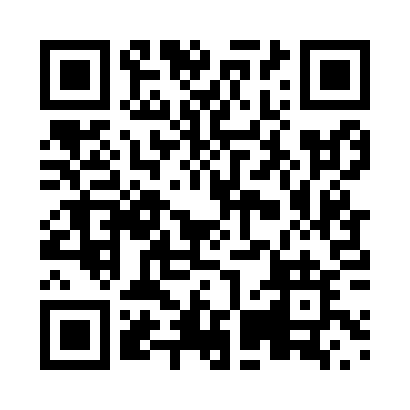 Prayer times for Upper Mills, New Brunswick, CanadaWed 1 May 2024 - Fri 31 May 2024High Latitude Method: Angle Based RulePrayer Calculation Method: Islamic Society of North AmericaAsar Calculation Method: HanafiPrayer times provided by https://www.salahtimes.comDateDayFajrSunriseDhuhrAsrMaghribIsha1Wed4:436:171:266:278:3610:112Thu4:416:161:266:288:3710:133Fri4:396:151:266:288:3810:144Sat4:376:131:266:298:4010:165Sun4:356:121:266:308:4110:186Mon4:336:101:266:318:4210:207Tue4:316:091:266:318:4310:228Wed4:296:081:266:328:4410:239Thu4:276:061:266:338:4610:2510Fri4:256:051:266:338:4710:2711Sat4:246:041:266:348:4810:2912Sun4:226:031:266:358:4910:3013Mon4:206:011:266:358:5010:3214Tue4:186:001:266:368:5210:3415Wed4:175:591:266:378:5310:3616Thu4:155:581:266:388:5410:3717Fri4:135:571:266:388:5510:3918Sat4:125:561:266:398:5610:4119Sun4:105:551:266:398:5710:4320Mon4:085:541:266:408:5810:4421Tue4:075:531:266:418:5910:4622Wed4:055:521:266:419:0010:4823Thu4:045:511:266:429:0110:4924Fri4:035:501:266:439:0210:5125Sat4:015:501:266:439:0310:5226Sun4:005:491:266:449:0410:5427Mon3:595:481:276:449:0510:5528Tue3:575:471:276:459:0610:5729Wed3:565:471:276:469:0710:5830Thu3:555:461:276:469:0811:0031Fri3:545:461:276:479:0911:01